JOY TO YOUR WORLD: Embracing the “Rocky” WorkoutPhilippians 2:12-16Dr. Matt Shackelford              Central Church  	           December 10, 2023            Social Media: #JoyToYourWorld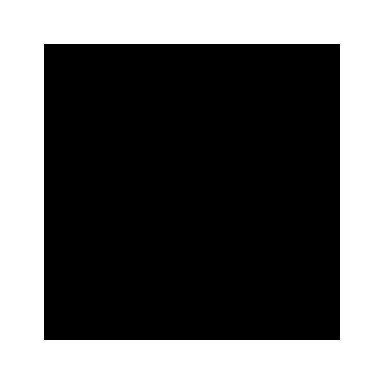 JOY TO YOUR WORLD: Embracing the “Rocky” WorkoutPhilippians 2:12-16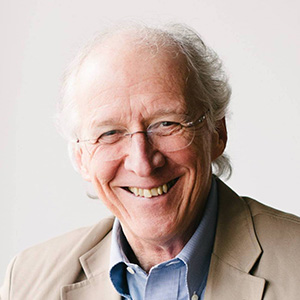 